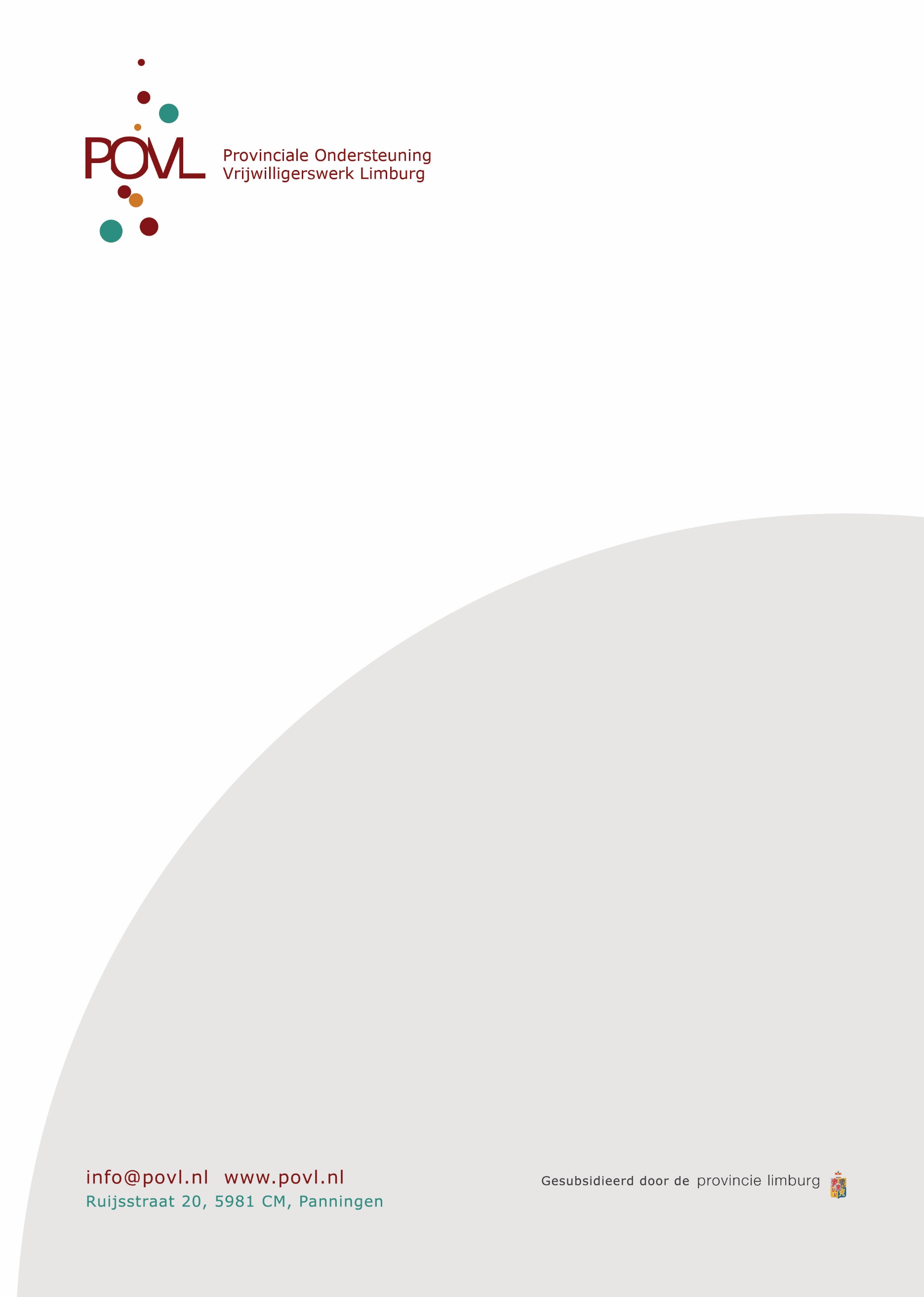 Workshop Vrijwilligerswerk in een wijkonderneming, dichtbij mensen. Door en voor elkaar, ondersteund door professionals. Verzorgd door Ton Vermeulen en Willem van Abkoude, van Stichting Maatschappelijk Ondernemen Noord-Brabant Voor iedereen die meer wil weten over wijkgericht werken of burgerinitiatieven. OCWO: Ondersteuningscentrum voor WijkOndernemingen. Het initiatief hiervoor is genomen bij het HMO Huis voor Maatschappelijk Ondernemen, onderdeel van de Vereniging AG in Eindhoven (www.academischgenootschap.nl). Met deze werktitel spelen wij in op de grote maatschappelijke veranderingen waar we met zijn allen voor staan. Als er gelijktijdig bijv. - forse bezuinigingen zijn, - de overheid decentraliseert, - burgers zo lang mogelijk zelfstandig willen wonen, - professionals en vrijwilligers goed met elkaar moeten samenwerken, - de sociale cohesie in wijken en buurten terug moet komen, - de vraag van wijkbewoners leidend moet zijn, - vrijwilligers meer wijkgericht moeten gaan werken, - de techniek voortdendert, - er al honderden pilots zijn geweest die nergens zijn uitgegroeid tot een stabiele oplossing, en - wanneer er geen nieuwe verdienmodellen beschikbaar zijn voor participanten in deze uitdagende transitie, dan lijkt het al snel arrogant om te pretenderen dat het OCWO hiervoor wel een goede en zelfs goedkope, integrale en schaalbare oplossing wil zijn. Toch zijn we daar om al deze redenen aan begonnen. Daarom gaan we dat OCWO op 19 mei verder met elkaar onderzoeken.Via het workshopmodel (discussiëren in kleine groepen en daarvan notities maken) gaan we met elkaar aan de hand van vijf thema’s kennis en inzichten delen: 1. Behoefte? 2. Aanpak? 3. Samenwerking vrijwilligers / professionals? 4. Je eigen rol? 5. Continuïteit? Op basis van de argumenten en standpunten die de werkgroepen aandragen zullen wij daarna alles met uitgebreide toelichting samenvatten tot een coherent geheel. Daarna willen we met de aanwezigen kiezen voor het opstarten van enkele pilots in de wijken waar jullie vrijwilligers bij voorkeur werkzaam (willen) zijn. Het belooft dus een enerverende ochtend te worden en jullie zijn daarbij van harte uitgenodigd! Toelichting op het thema vrijwilligers in wijkondernemingenDe samenleving staat voor grote veranderingen. Steeds meer vertrouwde dienstverlening verdwijnt waardoor burgers weer meer naar elkaar moeten gaan omzien. Als voorbeeld: georganiseerde burenhulp. Door en voor elkaar en op basis van vraagsturing: niet doen wat mogelijk is, maar wat wenselijk is. De meeste wijkbewoners zien deze trend heel goed en vragen zich af wat er allemaal verandert en hoe zij daarop kunnen inspelen? Dat is op wijkniveau een vrij complex onderwerp. Denk aan energie, zorg, boodschappen aan huis, vervoer, groenbeheer, langer thuis wonen, etc. Er zijn inmiddels honderden burgerinitiatieven die hier op inspelen. Maar die raken na enige jaren in het slop omdat mensen verhuizen, overlijden, deelname beëindigen wegens tijdgebrek, slechte gezondheid, etc. Dus om ook voor deze burgerinitiatieven de continuïteit goed te kunnen inrichten, is professionele ondersteuning nodig. Alleen dan kan men er als bewoner ook na jaren nog op vertrouwen dat deze goede diensten er nog steeds is als men er zelf gebruik van wil/moet maken. Daarom is ook in deze burgerinitiatieven toch een ondernemingsgewijze manier van organiseren nodig. In zo’n combinatie gebeurt het werk in de volgorde: met vrijwilligers waar het kan, met professionals waar het moet. Denk bij dit laatste aan beheer, ICT, financiering, rapportering, etc. De wijkonderneming is een omgeving waar al deze aspecten bij elkaar komen. Het bestuur is in handen van bewoners en vrijwilligers, maar die worden zoveel mogelijk ontzorgd door professionals, zoals diensten van de lokale middenstand of zzp’ers in de regio, en diensten van het OCWO, ons OndersteuningsCentrum voor WijkOndernemingen.